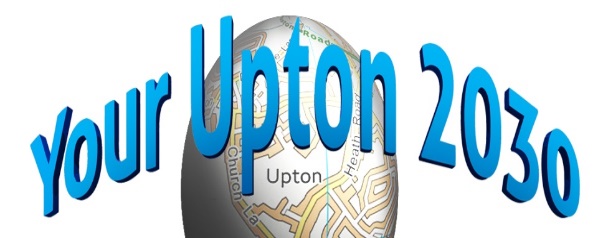 Email: np@uptonbychester.org.ukNDP STEERING GROUP MEETING – Monday 18th Feb 2019 at 7.30 pm at The Pavilion, Wealstone LaneAGENDA1. APOLOGIES FOR ABSENCE.To receive apologies for absence.  2. MINUTES OF THE LAST MEETING.To approve the Minutes of the meeting held on 28th Jan 20193. DRAFT PLANTo approve the latest version of the Draft Plan -- for presentation at the Parish Council meeting on 25th Feb4. UPDATES Proposal from John Heselwood, Cheshire Community Action5. DATE AND TIME OF THE NEXT MEETING.To confirm that the next meeting will be held on Monday 25th March at 7.30 pm in the Pavilion